Государственное бюджетное общеобразовательное учреждение города Москвы"Школа № 1505 "Преображенская"
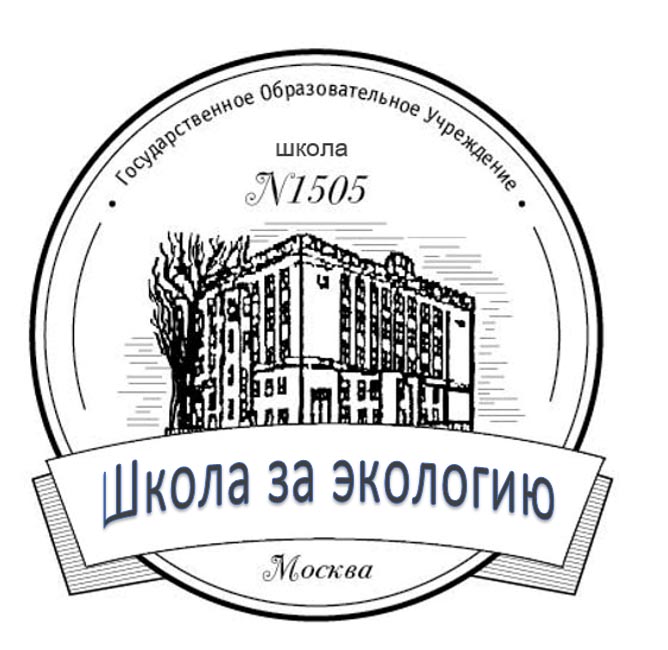 Пояснительная записка к проектной работе  «Проблемы раздельного сбора мусора в нашем районе»http://project.gym1505.ru/node/11427Состав проектной группы:Руководитель проекта : Симонова Арина, 7 «А»Участники проекта: Мурзаева Лилия , 8 «В»;Каинов Иван, 8 «В»Консультант: Морозова Елена ЮрьевнаРецензент:    Кудряшова Елена ЕвгеньевнаМосква,  2017ОглавлениеКомментарии по составу проектной группы и особенностям распределения нагрузкиИнициатором этого проекта выступила Симонова Арина, планируя этот проект для участия в международном конкурсе немецкого Гёте института. Среди требований, предъявляемых к проекту была необходимость владения участниками немецким языком и количественный состав группы не меньше трех человек. Т.к. в параллели 7-х классов не нашлось заинтересовавшихся проектом, то поиск участников был продолжен в других классах. Идеей заинтересовались Мурзаева Лилия, которая готовила самостоятельный проект в рамках гимназической деятельности, поэтому её участие было согласовано с консультантом на условиях минимальной необходимой активности. Также, с учётом различающихся проектных требований к параллелям 7-х и 8-х классов, было решено, выделить отдельные продукты Каинову Ивану, для самостоятельной работы и защиты. Таким образов в рамках одного проекта получились отдельные блоки групповой и индивидуальной работы.Описательная часть проектаИзначально планировался проект эколого-просветительской направленности. Заявленная цель нашего проекта – популяризация раздельного сбора мусора, как весомого вклада семей в рациональное использование природных ресурсов и изучение отношения жителей нашего района и города к раздельному сбору бытовых отходов, выявление проблем, осложняющих реализацию программы сортировки отходов в нашем городе.В рамках этого проекта мы ставили перед собой две основные задачи:Аналитическую. Исследовать отношение жителей нашего района и города к раздельному сбору мусора, выявить проблемы, затрудняющие раздельный сбор бытовых отходов.Просветительско-популяризаторскую. Мы полагаем, что важно использовать все способы распространения информации: акции и мероприятия; публикации; беседы (индивидуальные и групповые); вынесение работы с волнующей проблемой на различные конкурсы.В процессе работы над проектом, выяснилось, что программа раздельного сбора мусора в городе – это в первую очередь социальный проект, завязанный на административные решения. Наша переписка с управами районов Богородское и Преображенское, а также отсутствие ответа от компании занимающейся сбором и переработкой твердых бытовых отходов (ТБО) «Хартии» показала, что административный контроль за программой отсутствует, механизмы реализации проработаны недостаточно.Таким образом, можно считать, что наш проект стал ещё одним запросом от населения к администрации по привлечению внимания к существующим проблемам, сверх поставленных задач, подкрепляя голоса общественных и природоохранных организаций.С подробностями и более детально можно ознакомиться в тексте проекта.Продукты проектаСобственные критерии оценивания продуктов проектаПриложение 1. Анкета.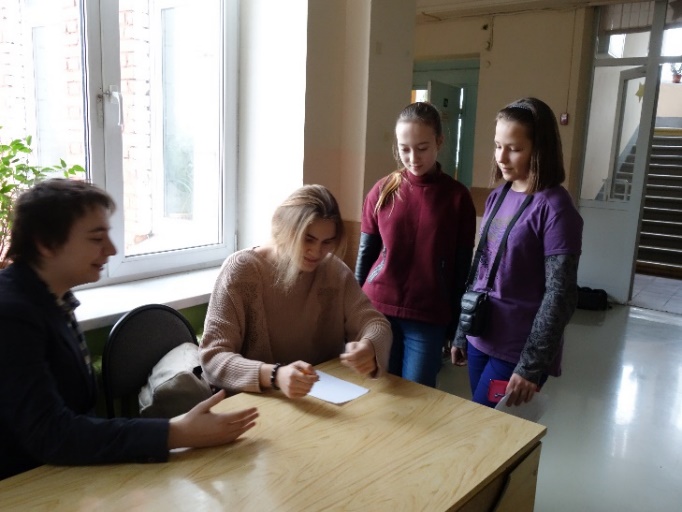 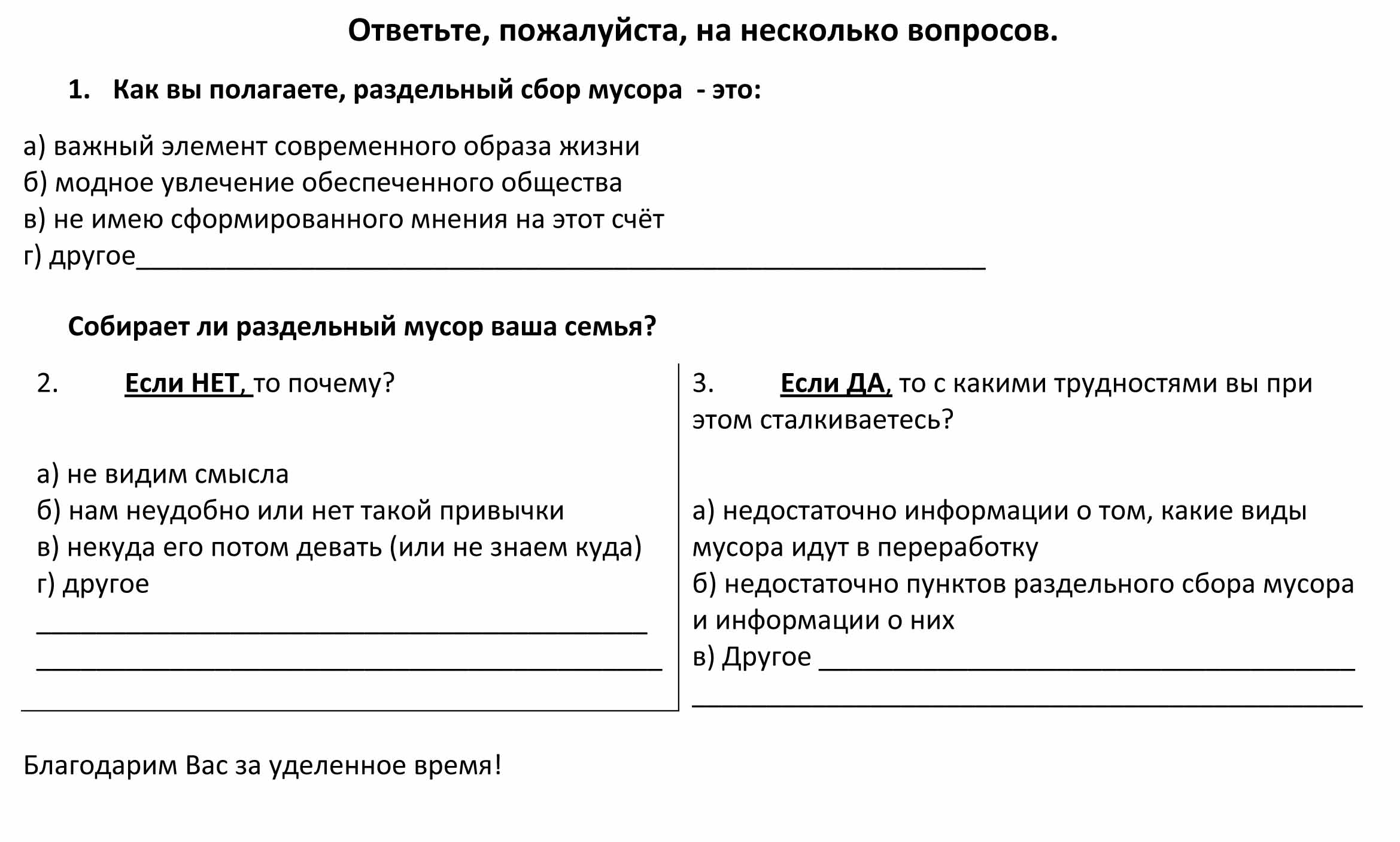 С результатами исследования можно ознакомиться в проекте.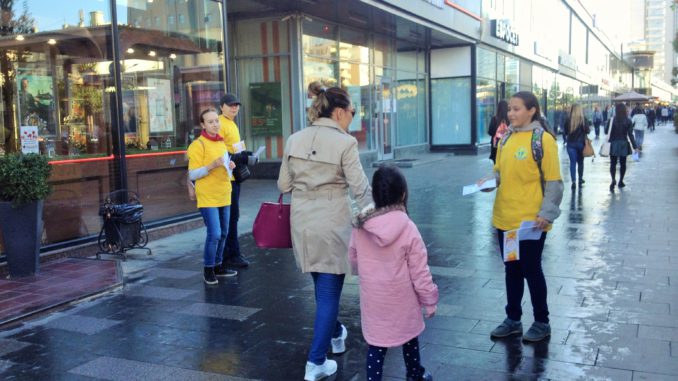 Приложение 2. Флаер.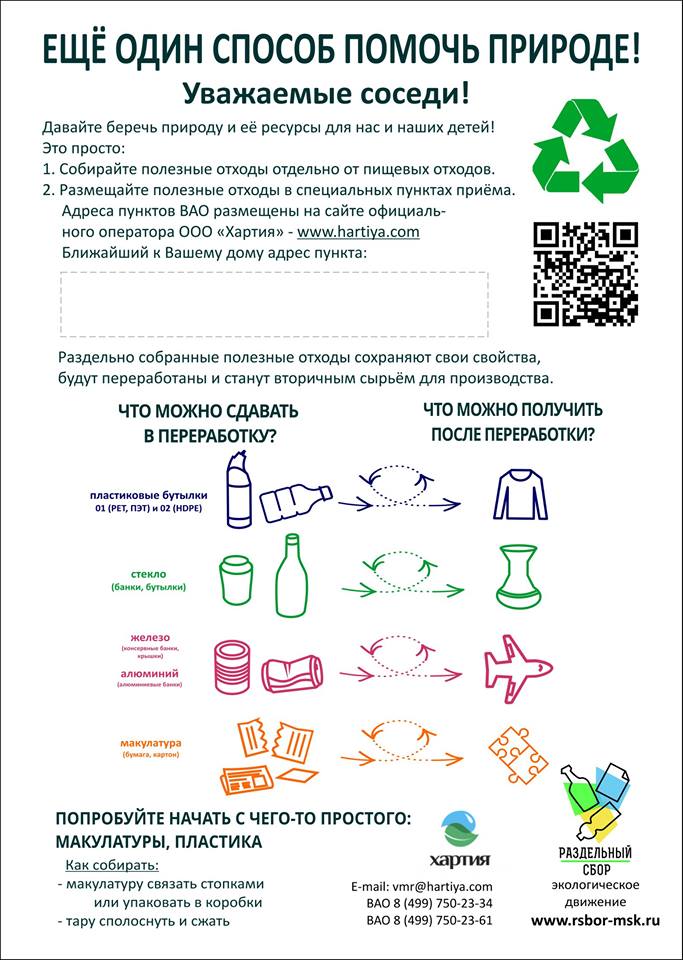 Приложение 3. Тезисный план мероприятия в рамках проекта "Экоосень" -Мы раздаём экологические листовки по раздельному сбору мусора, но наша цель не просто раздать их, а проинформировать людей об экологической проблеме и способах её решения. -Нам нужно быть готовыми к отказам со стороны людей, потому что они могут подумать, что мы раздаём рекламу о продаже товаров. -Нам нужно быть готовыми к разговору на других языках, потому что на Новом Арбате много туристов. -При выдаче листовки, не стоит говорить слова "мусор", "свалка", следует употреблять слова "экология", "окружающая среда" -Нужно поддерживать словесный контакт с человеком, рассказать ему о проблеме, о том как он может поспособствовать раздельному сбору мусора-При попытке выдаче листовок нужно говорить три золотых слова "Быстро.Бесплатно.Добровольно" и их вариации -При прощании с человеком, показать ему контакты организации на листовки и вежливо попросить для начала собирать макулатуру, а потом, если дело пойдёт и раздельно мусор.Приложение 4. «Экоосень».Публикации о нашем участии в мероприятии «Экоосень», проходившего на Новом Арбате в рамках городского фестиваля «Золотая осень» 24.09.2017 г.:на сайте Независимого издания Сокольники и весь восточный округ.  http://www.vao-mos.info/territoriya-goroda/ekologicheskoe-prosveshhenie-i-zolotaya-osen.html ина официальной странице в фэйсбуке https://www.facebook.com/sokolnikiivao/posts/2004766729805577на сайте управы  района «Преображенское» http://preobr.mos.ru/presscenter/news/detail/6893747.htmlна официальном сайте школы 1505  http://gym1505v.mskobr.ru/novosti/uchawiesya_shkoly1505_vklyuchilis_v_obwij_process_rasprostraneniya_e_kologicheskih_znanij/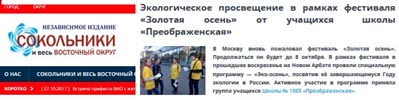 Приложение 5. «Umwelt»Более подробно можно ознакомиться с материалами в электронном портфолио на сайте http://project.gym1505.ru/node/11427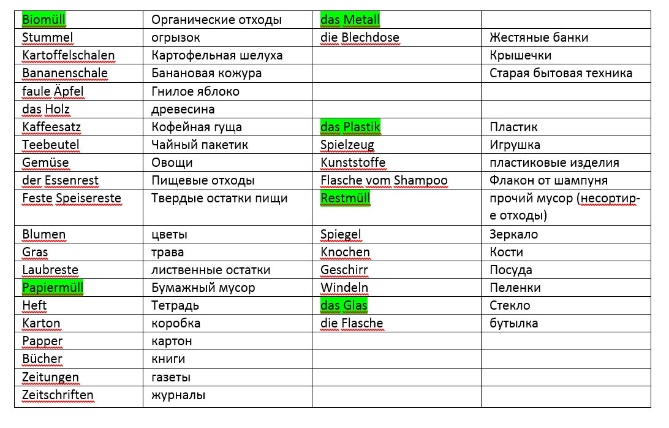 слайд 6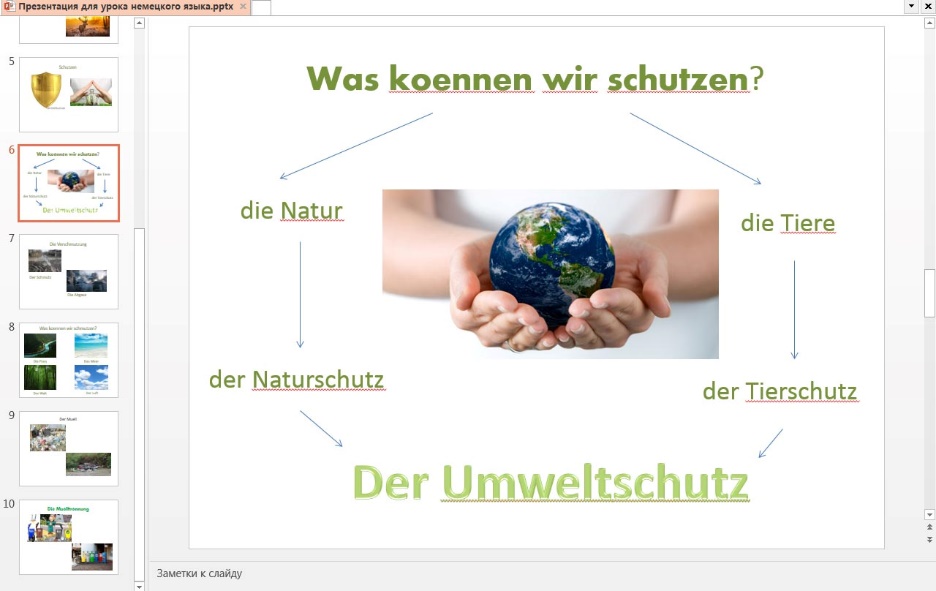 слайд 10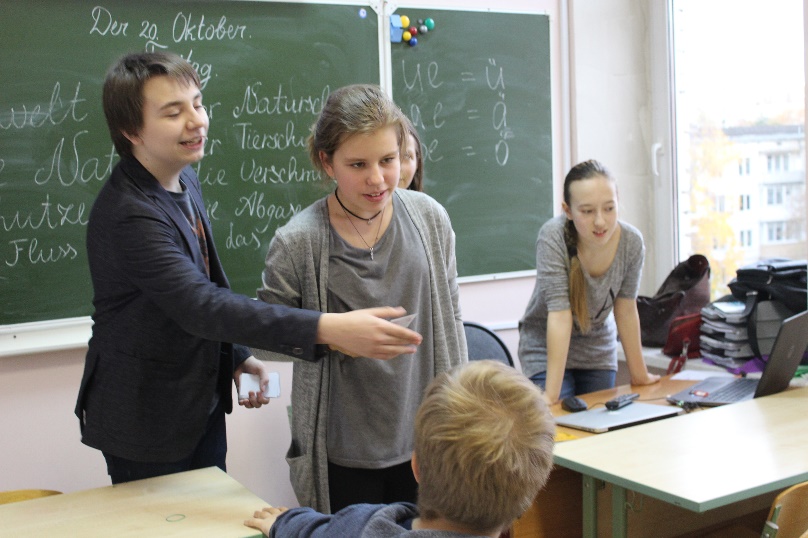 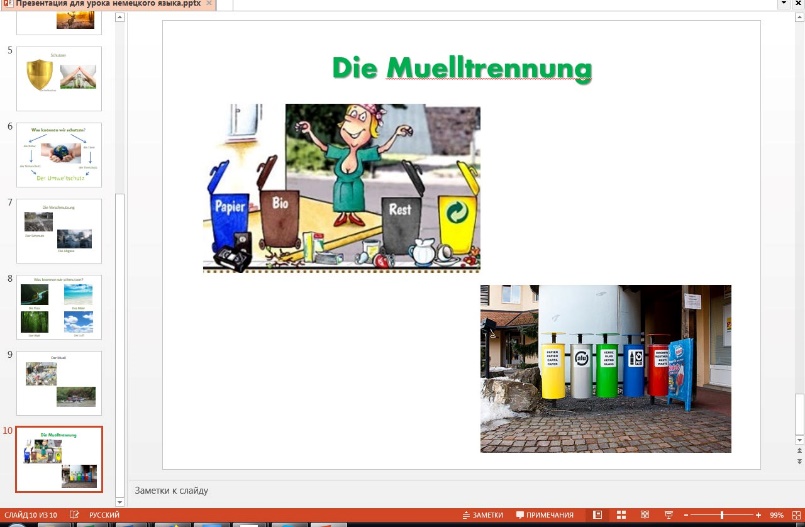 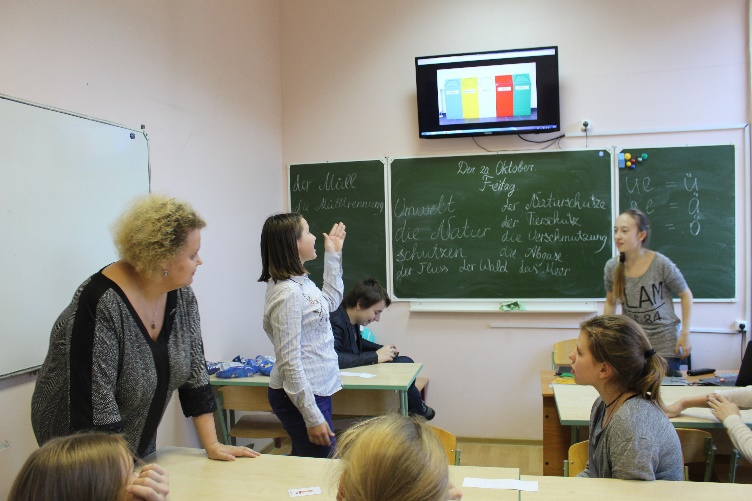 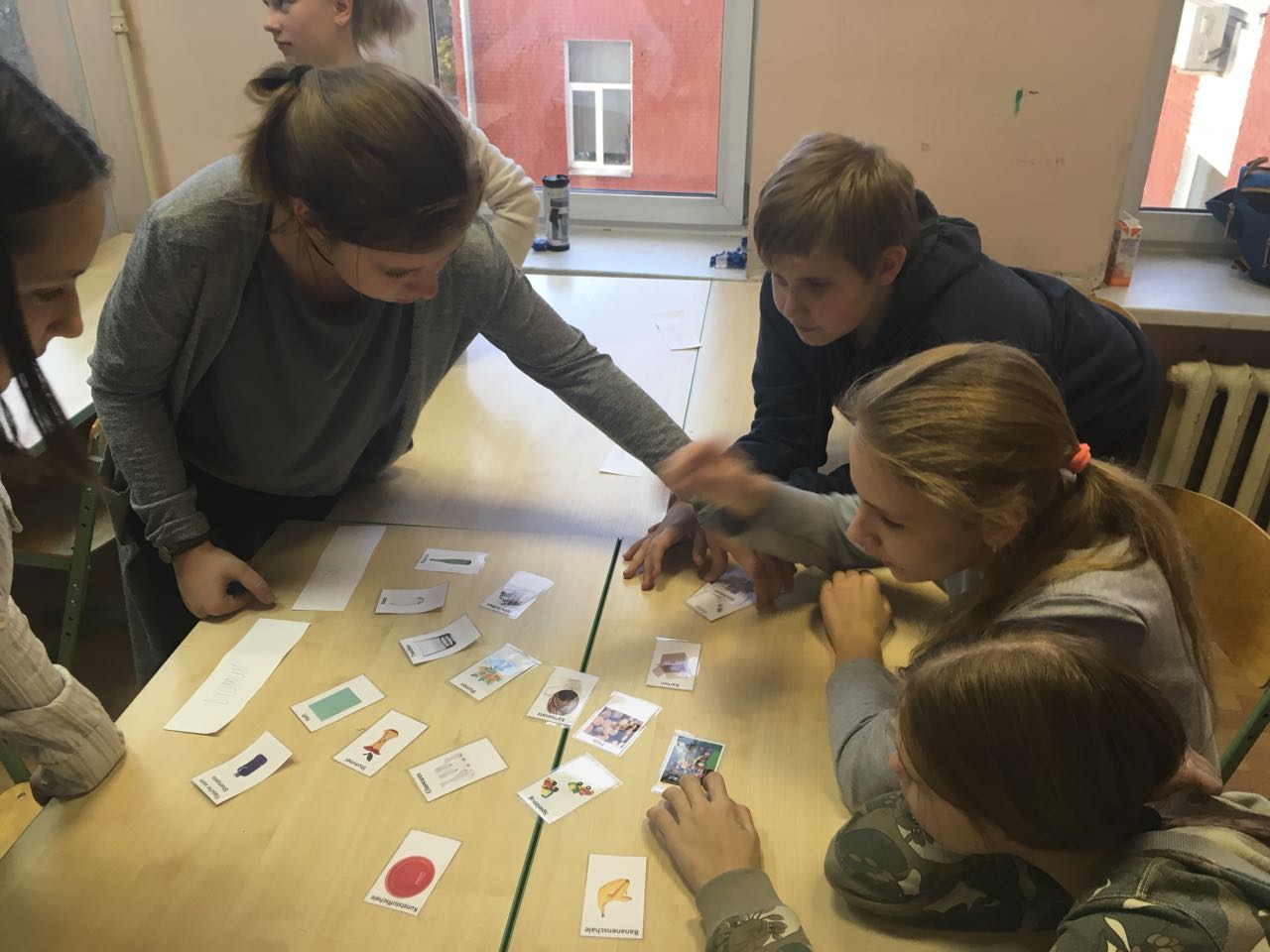 Приложение 6. Проведение бесед в 5 и 6 классах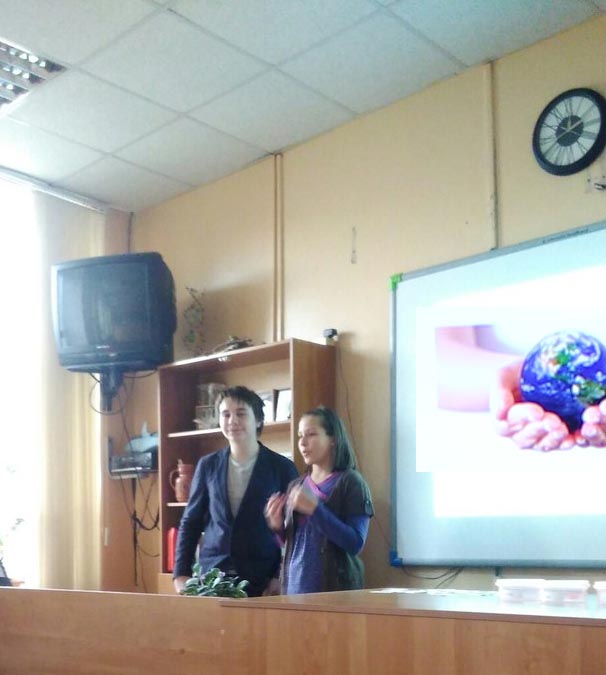 Сценарии бесед и сопроводительный материал классами можно посмотреть по ссылке http://project.gym1505.ru/sites/default/files/project/proj-11427/prod-13127-scenariybesedypoproektudlyaurokov.docx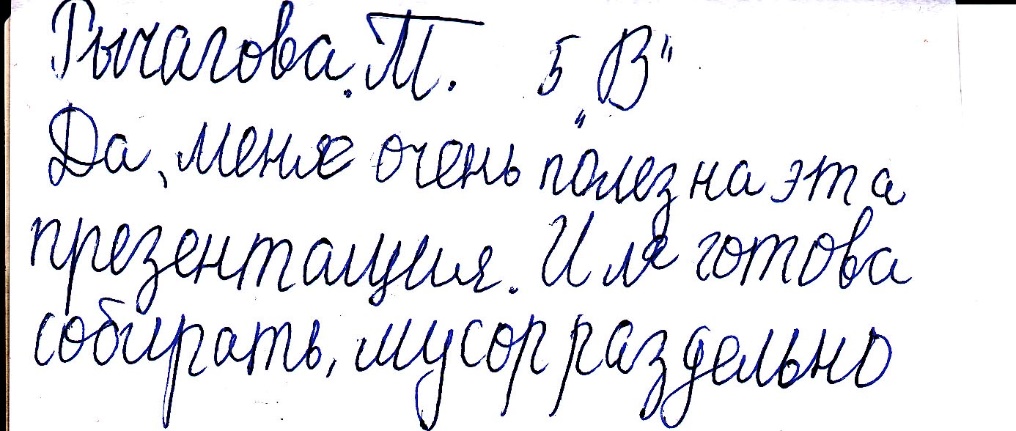 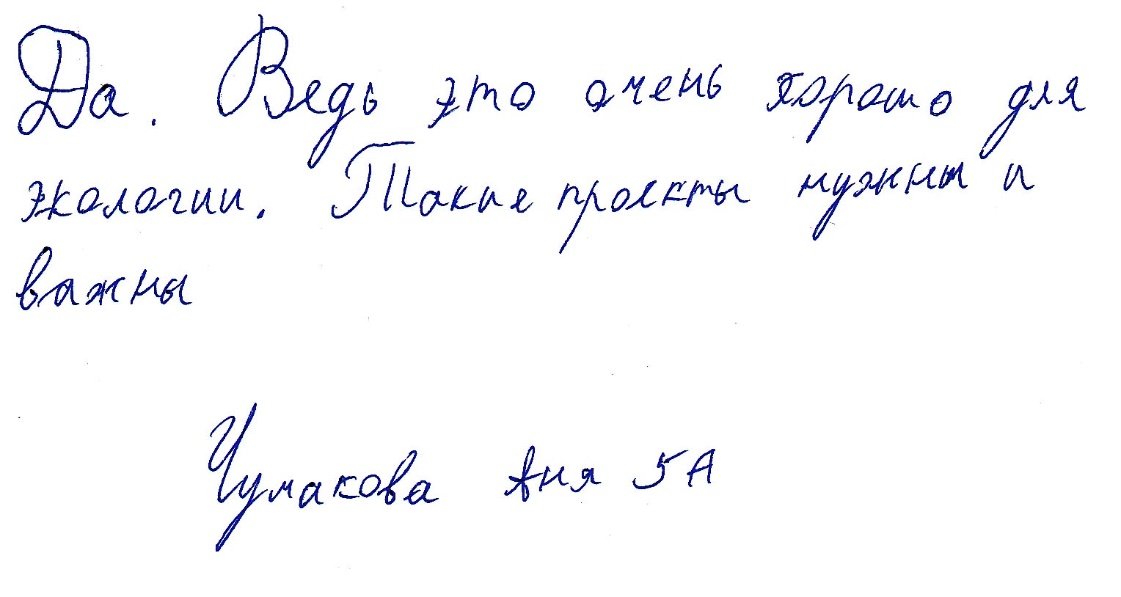 Приложение 7. Реклама проекта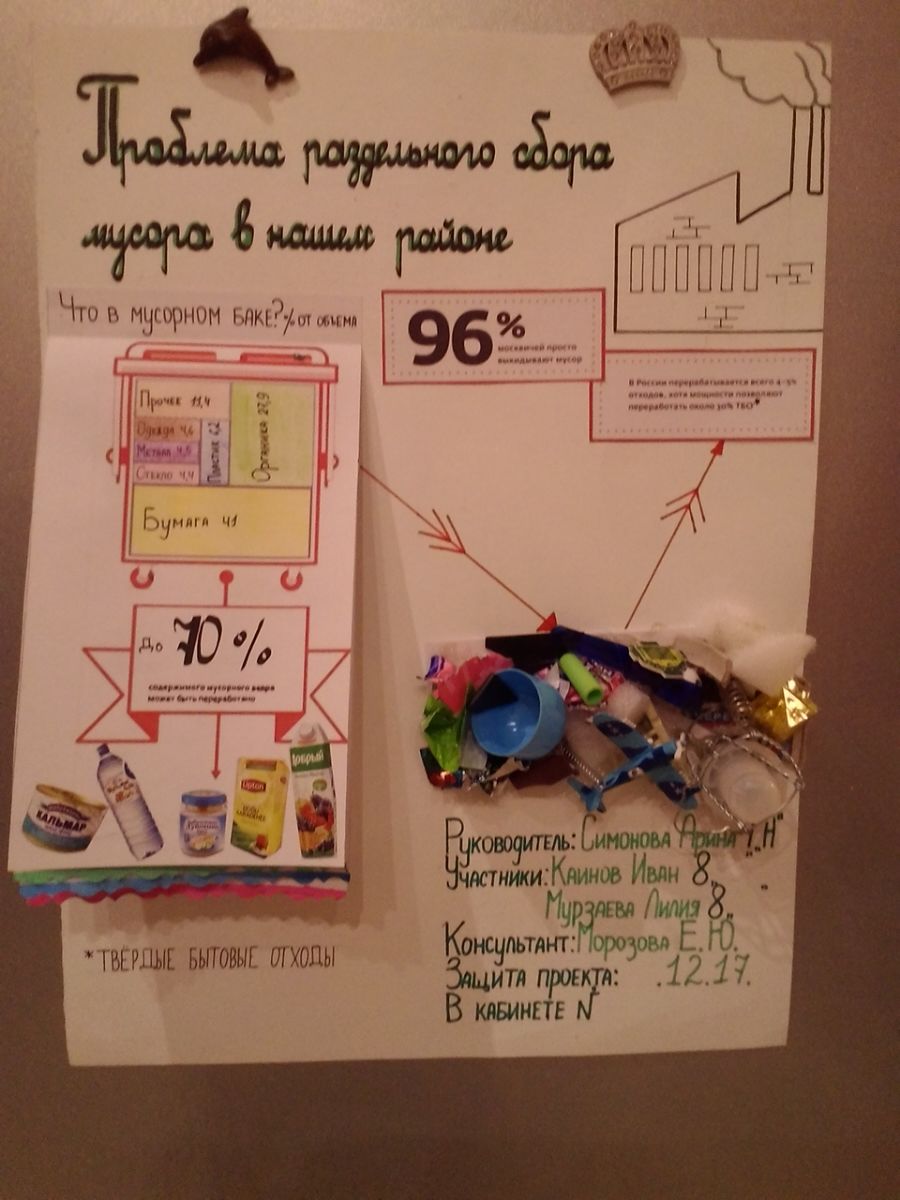 Также работа была представлена на конкурсы:Всероссийский конкурс "Человек на земле" 
http://www.chemeco.ru/children/children_73.htmlМеждународный конкурс " UMWELT MACHT SCHULE" 
http://www.goethe.de/ins/ru/lp/prj/ums/ruindex.htmПродуктОписаниеПредназначениеЧей продуктАнкета.Приложение 1Анкета неутомительная для заполнения, но содержащая основные ревалентные вопросы, соответствующие задачам проекта.Изучение отношения людей к раздельному сбору мусора и выявления проблем, с этим связанных.Симонова АринаФлаер Приложение 2Рекламно-информационная листовкаПривлечь внимание к проблеме раздельного сбора мусора, помочь сориентироваться где и как эта программа реализуется ближе к дому респондента.Симонова АринаТезисный план к просветительским мероприятиямПриложение 3План, содержащий основные моменты, которых стоит придерживаться при участии в просветительских мероприятияхТезисный план -это продукт, с опорой на который будут выстраиваться все дальнейшие  просветительские мероприятия.Структуризируя информацию, он, в отличии от строго заданного текста выступления, оставляет возможность подстраивать свою речь под целевую аудиторию.Мурзаева Лилия«Экоосень»  Приложение 4Просветительско-популяризаторская акция в рамках  городского фестиваля «Золотая осень» на Новом АрбатеПривлечение внимания москвичей и гостей столице к существующей проблеме замусоривания планеты. Популяризация раздельного сбора мусора. Просветительская работа по вопросам организации раздельного сбора ТБО (твердых бытовых отходов) в отдельных домохозяйствах. Изучение общественного мнения.Организация – Симонова Арина.Проведение – всеми участниками проекта.«Экоосень»  Приложение 4Просветительско-популяризаторская акция в рамках  городского фестиваля «Золотая осень» на Новом АрбатеПривлечение внимания москвичей и гостей столице к существующей проблеме замусоривания планеты. Популяризация раздельного сбора мусора. Просветительская работа по вопросам организации раздельного сбора ТБО (твердых бытовых отходов) в отдельных домохозяйствах. Изучение общественного мнения.Организация – Симонова Арина.Проведение – всеми участниками проекта. «Umwelt». Проведение фрагментов урока немецкого языка у 7-х классов по теме охрана окружающей среды.Приложение 5Презентация к уроку немецкого языка по теме "Экология"Для формирования понимания межпредметности проблемы, было решено провести мастер-классы на различных уроках.Мурзаева Лилия «Umwelt». Проведение фрагментов урока немецкого языка у 7-х классов по теме охрана окружающей среды.Приложение 5Проведение фрагмента урока немецкого языка  у 7-х классов по лексико-грамматическим особенностям экологических понятийЗнакомство с экологической лексикой, понятиями и проблематикой через интеграцию в урок немецкого языка и знакомство с раздельным сбором мусора на примере Германии, где эта практика уже плотно вошла в жизнь общества.Мурзаева Лилия «Umwelt». Проведение фрагментов урока немецкого языка у 7-х классов по теме охрана окружающей среды.Приложение 5Подготовка лексического материала для урокаЗнакомство с экологической лексикой, понятиями и проблематикой через интеграцию в урок немецкого языка и знакомство с раздельным сбором мусора на примере Германии, где эта практика уже плотно вошла в жизнь общества.Симонова Арина «Umwelt». Проведение фрагментов урока немецкого языка у 7-х классов по теме охрана окружающей среды.Приложение 5Организация дидактической игры и подготовка раздаточного материалаЗнакомство с экологической лексикой, понятиями и проблематикой через интеграцию в урок немецкого языка и знакомство с раздельным сбором мусора на примере Германии, где эта практика уже плотно вошла в жизнь общества.Каинов ИванПросветительская беседа о пользе раздельного сбора мусора в 5 и 6 классахПриложение 6Рассказ об опасности от накопления мусора в окружающей среде, Информирование о грамотном обращении с отходами, раздача флаеров и помощь в нахождении ближайших пунктов раздельного сбора мусораКаинов ИванРеклама нашего проектаПриложение7Информационный листок с интерактивными элементами.Публикации на сайтахПривлечение внимания к нашему проекту.Знакомство с проблематикой.Симонова Арина5 баллов4 балла3 балла2 баллаАнкетаЗдания анкеты понятны. Анкета удобна для дальнейшей обработки и анализаЗадания анкеты понятны, но анкета неудобна для дальнейшей обработки и анализа результатовМного отказов из-за плохого понимания смысла анкетыАнкета не созданаФлаерХороший цветной макет.Макет хороший, но черно-белыйМакет любительскийОтсутствуетТезисный план к просветительским мероприятиямПлан содержит 5 пунктов и болееПлан содержит 4 пунктаПлан содержит 3 пунктаПлан содержит 2 пункта и менее«Экоосень» - организация и проведение просветитетельской акции в рамках городского фестиваля Мероприятие подготовлено и проведеноДля проведения мероприятия все организовано. Предприняты шаги для выхода на конкурс, но по причине административных препятствий принять участие в фестивале не получилосьПодготовлены только сценарий и дидактический материал. К практической реализации не приступилиВсё ограничилось планами«Экоосень» - организация и проведение просветитетельской акции в рамках городского фестиваля Мероприятие подготовлено и проведеноДля проведения мероприятия все организовано. Предприняты шаги для выхода на конкурс, но по причине административных препятствий принять участие в фестивале не получилосьПодготовлены только сценарий и дидактический материал. К практической реализации не приступилиВсё ограничилось планами«Umwelt». Проведение фрагментов урока немецкого языка у 7-х классов по теме охрана окружающей среды.Был разработан сценарий, наглядн. материалы, урок проведенПлан был проработан, но его не реализовалиВсё ограничилось набросками и несвязанными идеямиВсё ограничилось планамиПросветительская беседа о пользе раздельного сбора мусора в 5 классеПосыл беседы был понят.Посыл беседы был частично понятПосыл беседы почти не был понят.Посыл беседы понят не был. Реклама нашего проектаРеклама привлекает внимание. Получено ≥ 2 баллаРеклама выполнена неплохо. Оценка от 1 до 2-х баллов.Реклама содержит инф.минимум, получено до 1 баллаРеклама отсутствует, получено 0 баллов 